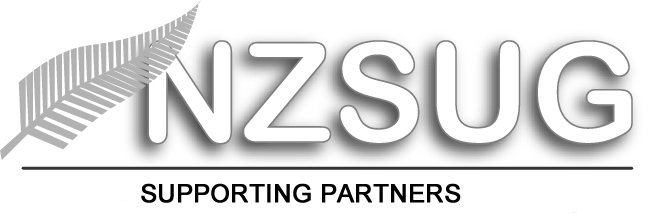 Subscription Overview:A subscribed partner of the NZ SAP User Group includes SAP, an SAP accredited partner or an independent consultancy company and employees of these organisations that pay a full annual subscription fee as set annually by NZSUG per organisation. The current annual subscription fee is NZ$1,000 per annum. The financial year runs from 1 April to 31 March.Benefits:Unlimited free attendance at NZSUG events for all subscribed partner employeesOpportunity to sponsor at events including keynotes, lanyards, promotional material for goodie bags and cateringSales! Members do hear about new and innovative technologies and sometimes much later may invest with you. From SAP’s perspective the chance to de-corporatise and present a personal faceOpportunity to network with other partners in a relatively non-competitive environmentEvent Overview:Each year we aim to organise and run 4 events as follows:Hamilton in February or MarchChristchurch in May or JuneAuckland in August or SeptemberWellington in November or DecemberEvent Details:Below is an overview of each of the events, the target audience and sponsorship opportunity estimated costs for 2021.HamiltonTiming: One day event with one track of presentations scheduled in February or March at Gallaghers.Target Audience: Average 80 attendee’s focussed mainly in the manufacturing and agricultural/farming industry.Sponsorship Opportunities:Keynote $1,500Lanyards $1,000 plus cost printingMorning Tea $500Lunch $1,400Afternoon Tea $200All Day Catering $1.800Promotional Goodie bag contribution $500ChristchurchTiming: One day event with one track of presentations scheduled in May or June at Tait Communications.Target Audience: Average 60 attendee’s focussed mainly in the manufacturing and health industry.Sponsorship Opportunities:Keynote $1,500Lanyards $1,000 plus cost printingMorning Tea $500Lunch $2,000Afternoon Tea $500All Day Catering $2,500Promotional Goodie bag contribution $500AucklandTiming: One day event with three to five tracks of presentations scheduled in August or September at The Aotea Centre.Target Audience: Average 400 attendee’s focussed across the board with representatives from all industry sectors.Sponsorship Opportunities:Platinum $6,000Gold $3,500Silver $2,000Bronze $750Non-Subscribed Partner $2,500Post Event Drinks $2,500WellingtonTiming: One day event with two tracks of presentations scheduled in November or December at The Sky Stadium (aka Westpac Stadium).Target Audience: Average 120 attendee’s focussed mainly in the government sector.Sponsorship Opportunities:Gold $3,000Silver $2,000Bronze $750Non-Subscribed Partner $1,500Lanyards $1,000 plus cost printingPost Event Drinks $1,200